Example Bar Chart Contractor ReportActivity DescriptionTime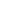 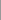 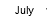 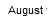 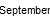 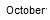 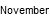 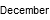 Activity01
Jun 9, 2021 - Aug 7, 2021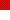 Activity02
Oct 7, 2021 - Nov 5, 2021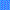 Activity03
Aug 8, 2021 - Sep 6, 2021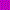 Activity04
Oct 7, 2010 - Dec 5, 2010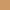 Activity05
Nov 6, 2010 - Dec 5, 2010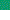 Activity06
Sep 7, 2010 - Oct 6, 2010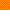 